Comunicado de ImprensaNova parceria reforça posicionamento da marca no desporto nacionalVitalis incentiva a “dar o litro” e conta com o apoio da Federação Portuguesa de Atletismo Vitalis vai continuar a desafiar os consumidores, agora para “darem o litro” no desporto e na vida, realçando que nada se consegue sem esforço e o esforço exige hidratação. Vitalis é o novo patrocinador oficial da Federação Portuguesa de Atletismo (FPA) até 2024. Nessa qualidade, a marca do Super Bock Group passa a ser água de eleição nas diferentes provas desta modalidade desportiva e terá visibilidade nos equipamentos oficiais nos campeonatos oficiais. Com esta parceria, a Vitalis passa a ter uma atuação mais abrangente no atletismo nacional, modalidade à qual está ligada há mais de 20 anos, nomeadamente enquanto água oficial das principais maratonas e provas de corrida no país. É um desporto que promove a superação, o esforço e a dedicação, valores que coincidem com o propósito de Vitalis.É enquanto parceiro oficial da Federação Portuguesa de Atletismo que Vitalis estará também presente nos diversos suportes de comunicação do Centro do Alto Rendimento no Jamor, durante o próximo ciclo olímpico 2021-2024. Globalmente, esta novidade consolida a presença da marca no território do desporto, já que Vitalis está associada a várias modalidades, através do apoio a diferentes Federações desportivas, Clubes de Futebol e entidades organizadoras de eventos desportivos. Em 2022, Vitalis inicia também um novo conceito de comunicação para continuar a desafiar o consumidor no dia-a-dia, pois no desporto como na vida “dar o litro” traz recompensas e para este esforço é vital a hidratação.Fonte de hidratação e vitalidade, Vitalis caracteriza-se por ser uma água mineral natural, leve e refrescante que está, desde sempre, associada à prática desportiva e à promoção de estilos de vida mais ativos e saudáveis.Declaração de Jorge Vieira, Presidente da Federação Portuguesa de Atletismo “A parceria com a Vitalis é muito bem-vinda e será certamente geradora de sucessos para ambos os lados. Só assim é que as parcerias fazem sentido. E esta, com a campanha de comunicação lançada recentemente - Vitalis. Dá o Litro -, não podia ir mais ao encontro da nossa modalidade. Atletas, dirigentes, técnicos, juízes e, muitas vezes, amantes da modalidade, “dão o litro” todos os dias para chegar ao topo do atletismo mundial. Que celebremos juntos muitas vitórias.”Declaração de Vasco Ribeiro, Manager Outras Categorias e Mercados Globais do Super Bock Group:“Esta parceria reflete bem o propósito de Vitalis. Somos uma marca muito ativa que tem na prática desportiva o seu principal território de comunicação. E por ser próxima dos consumidores, Vitalis quer continuar a ter um papel relevante no seu dia-a-dia, motivando-os a que estejam em forma, se superem e deem o litro para atingirem os seus objetivos, tanto no Desporto como na vida, em geral. Por isso introduzimos este ano um novo conceito de comunicação - Vitalis. Dá o Litro vai refletir a dinâmica da marca ao longo dos próximos meses em todos os pontos de contacto, incluindo no âmbito das várias parcerias, nomeadamente com a Federação Portuguesa de Atletismo.”Lisboa, xx de abril de 2022Informações adicionais: RAQUEL PELICA :: ISABEL CARRIÇO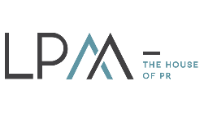 Tel. 218 508 110 :: Tlm. 961 571 726 :: 965 232 496RAQUELPELICA@LPMCOM.PT :: ISABELCARRICO@LPMCOM.PTEd. Lisboa Oriente, Av. Infante D. Henrique, 333 H, esc.49, 1800-282 Lisboa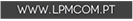 